Режим работыГрафик (режим) работы МКДОУ:понедельник-пятница: с 07.00 часов до 18.00 часов;выходные дни: суббота, воскресенье, нерабочие праздничные дни;в предпраздничные дни время работы сокращается на один час.Заведующий МКДОУ: Ферзилаева Залина Эльдеровна, 89285741719график (режим) работы: с 09.00 часов до 18.00 часов;перерыв на обед: с 13.00 часов до 14.00 часов;время приема граждан: четверг с 14.00 часов до 17.00 часов.График работыГрафик (режим) работы МКДОУ:понедельник-пятница: с 07.00 часов до 18.00 часов;выходные дни: суббота, воскресенье, нерабочие праздничные дни;в предпраздничные дни время работы сокращается на один час.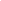 Заведующий МКДОУ: Ферзилаева Залина Эльдеровна, 89285741719график (режим) работы: с 09.00 часов до 18.00 часов;перерыв на обед: с 13.00 часов до 14.00 часов;время приема граждан: четверг с 14.00 часов до 17.00 часов.